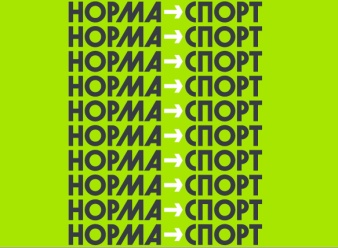 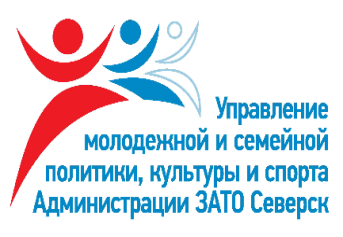 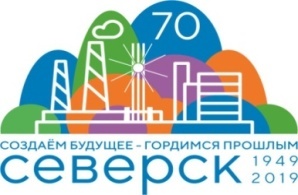 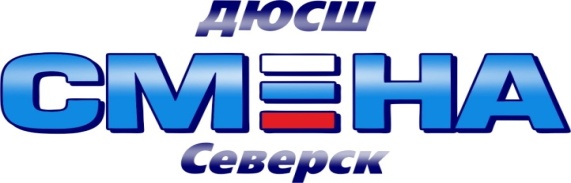 Описательный отчет за сентябрь 01 сентября на открытой хоккейной коробке по адресу: ул. Советская, 21 состоялось физкультурно – спортивное мероприятие «Шаг вперед» под руководством инструктора по спорту Батура О.А. Команда по чирспорту «Фламинго» выступила               с показательным номером и провела мастер – класс по фитнесу (зумба – марафон). Для участников провели спортивные эстафеты и самых активных наградили поощрительными призами.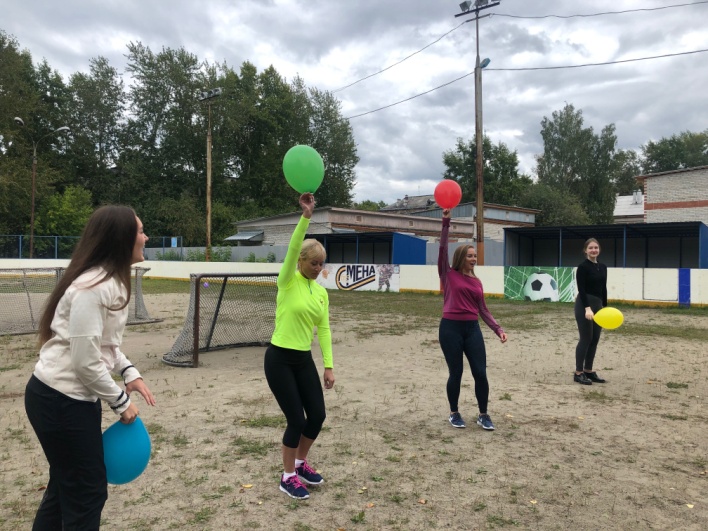 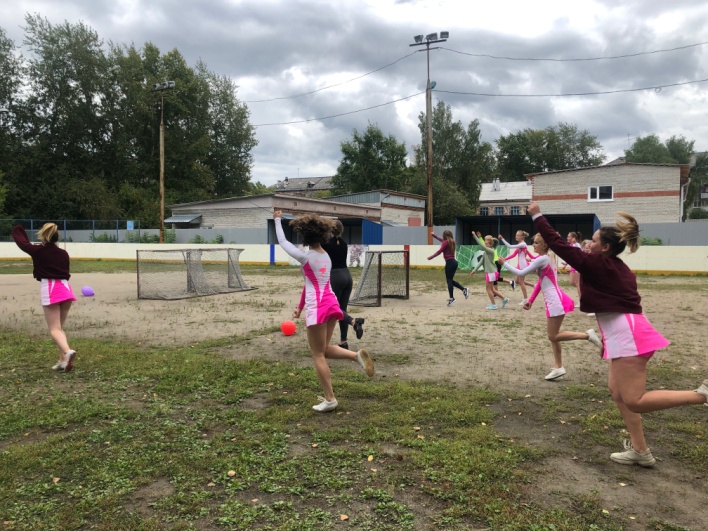 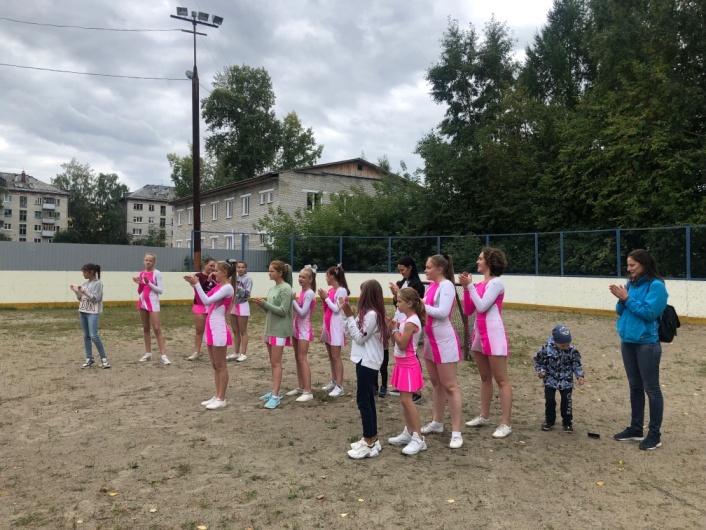 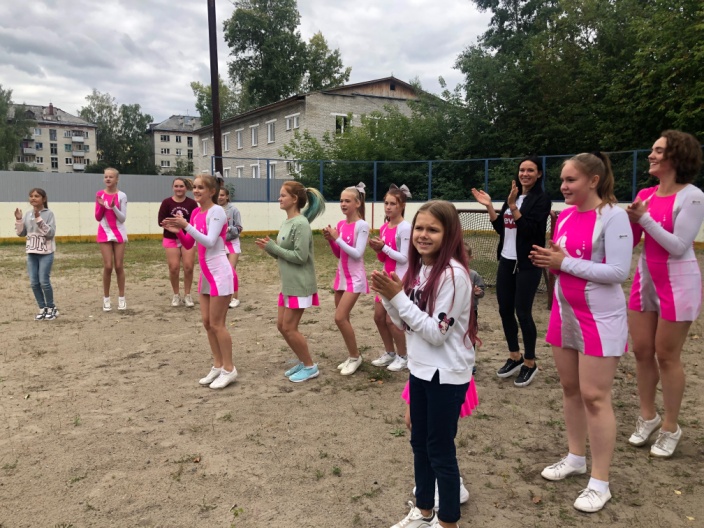 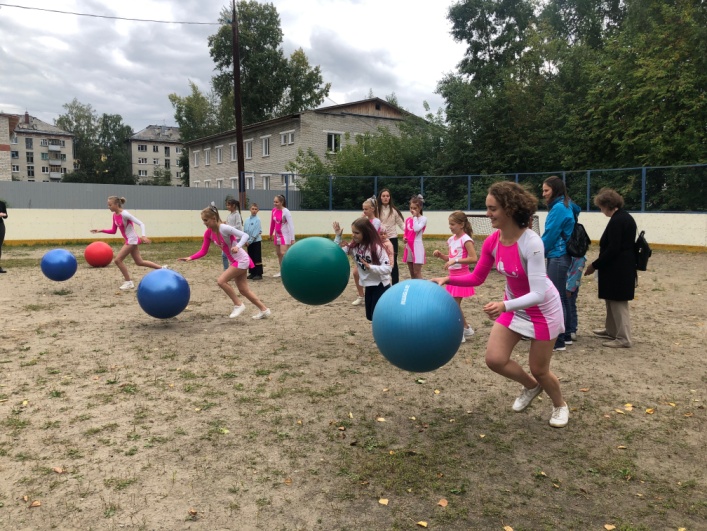 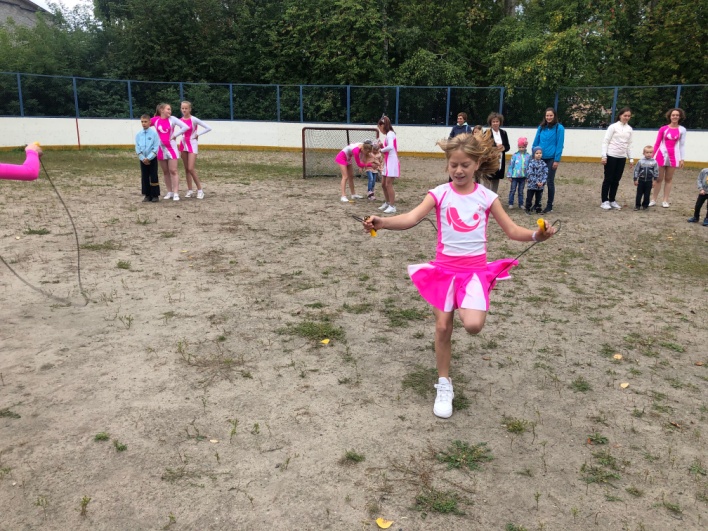 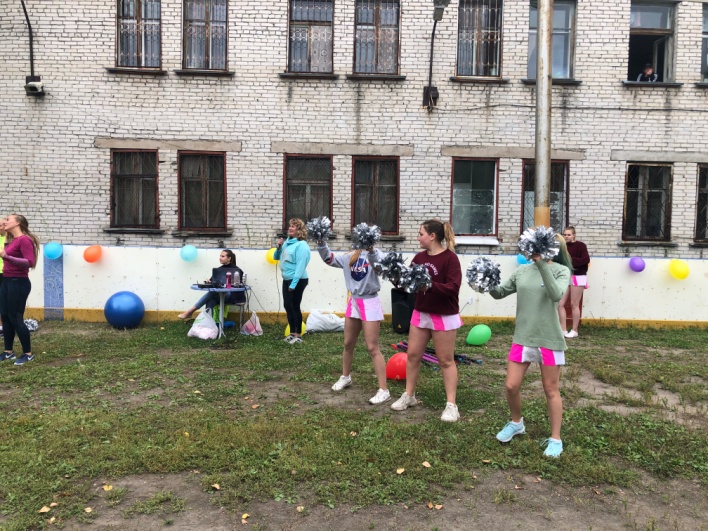 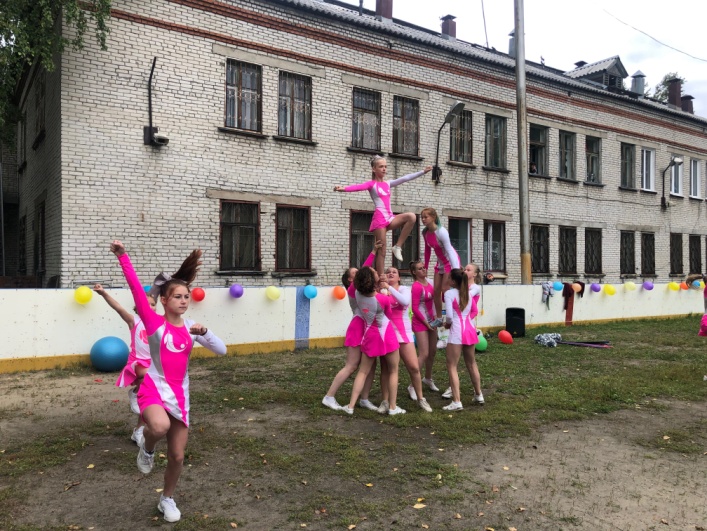 01 сентября в спортивном зале по адресу: ул. Советская, 21 прошли StreetWorkoutбатлыи силовое двоеборье, где участие приняли воспитанники наших инструкторов по спорту – Воложанцева Максима и Копанева Ивана. Выступали     по дисциплине: подтягивания и отжимания на брусьях у парней;отжимания от пола и подъем ног на шведской  стенке у девочек.Среди парней – первое место – Илья Зюзин, среди девушек – Анастасия Горбунова. Также проводилась одна из самых зрелищных дисциплин «Воркаутбатлы»,              в которой участник за 1 минуту показывает силовые элементы.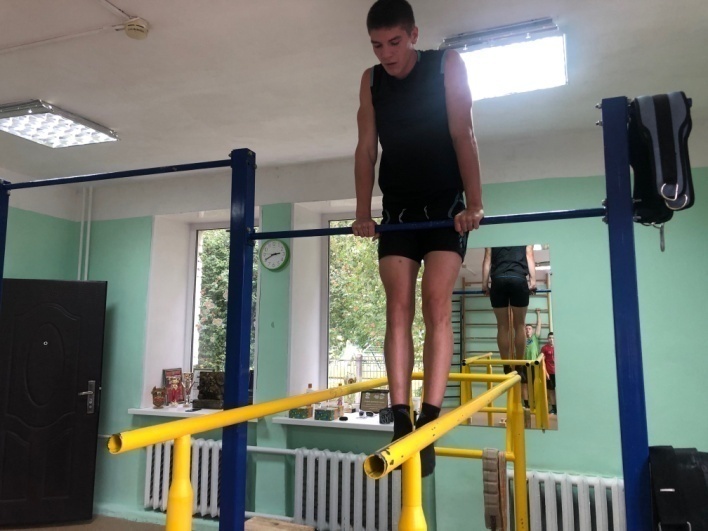 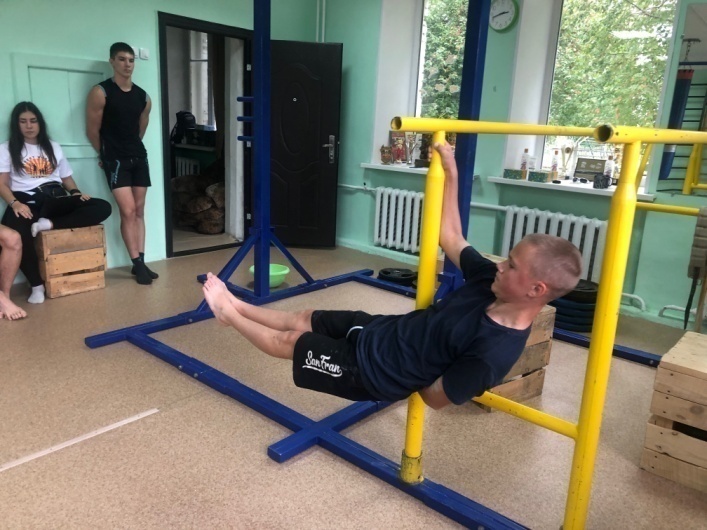 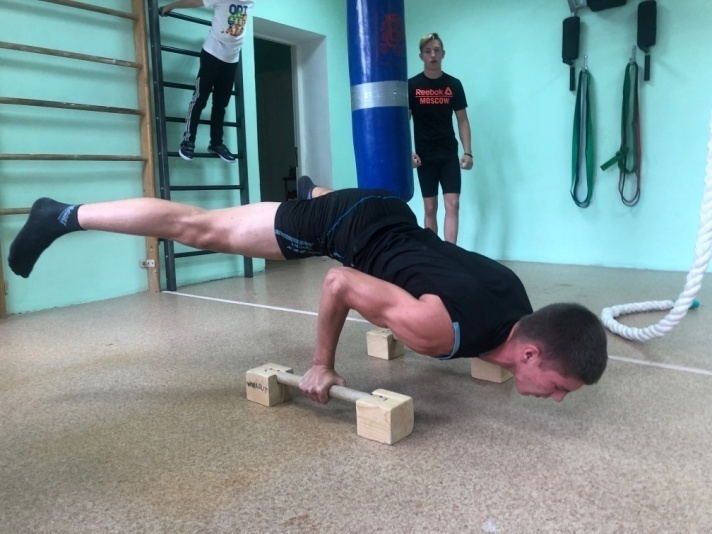 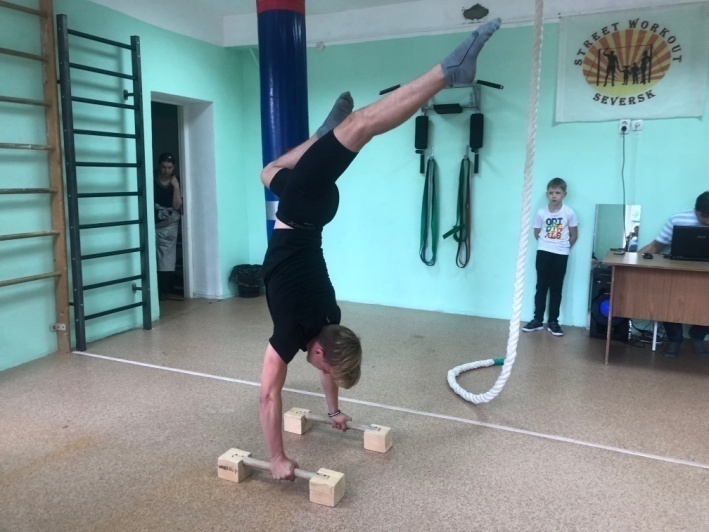 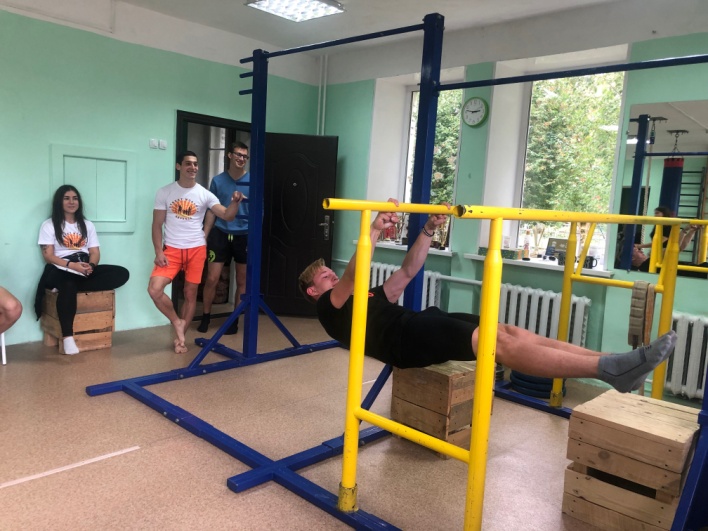 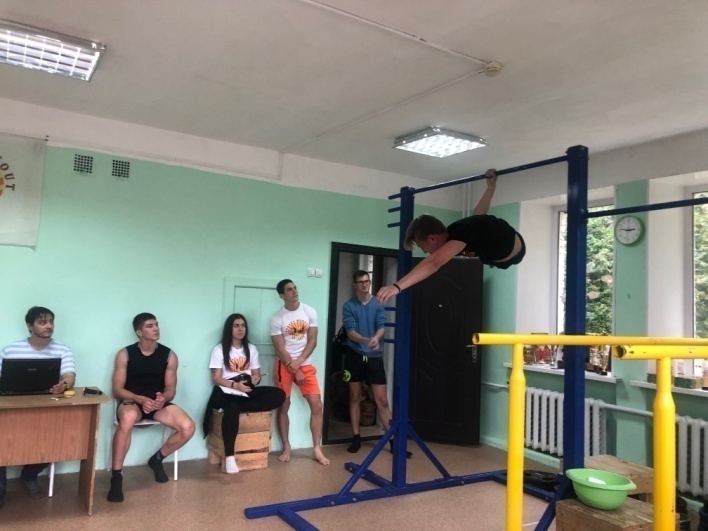 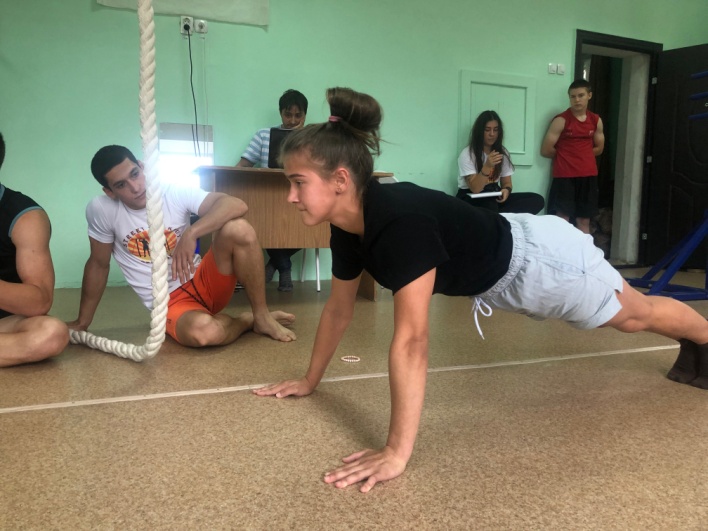 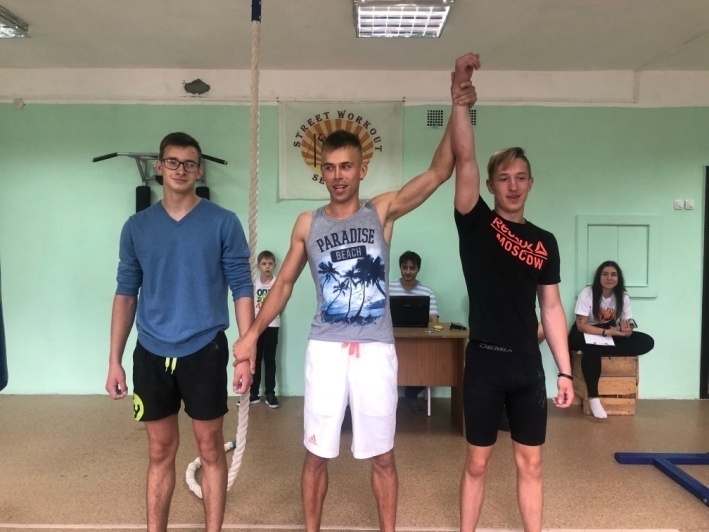 03 сентября прошло физкультурно – спортивное мероприятие, приуроченное        ко «Дню солидарности в борьбе с терроризмом» на открытой хоккейной коробке 10 микрорайона. Для жителей города воспитанники наших инструкторов по спорту выступили с показательными выступлениями по универсальному бою, провели открытую тренировку. Участникам рассказали об оружии, провели технику безопасности  и дали возможность пострелять по мишеням. Мероприятие провели инструктора по спорту –  Логунов Виталий и Голдинов Дмитрий.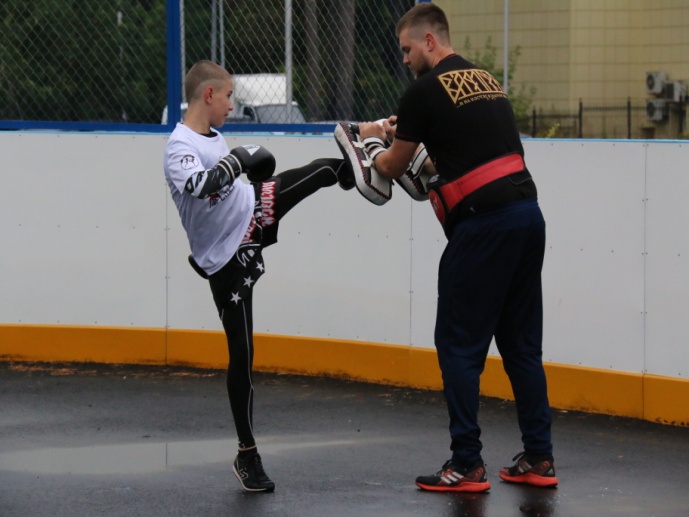 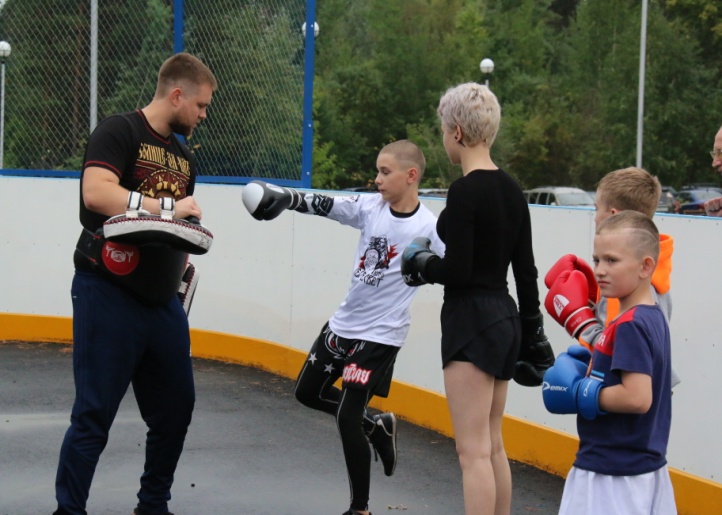 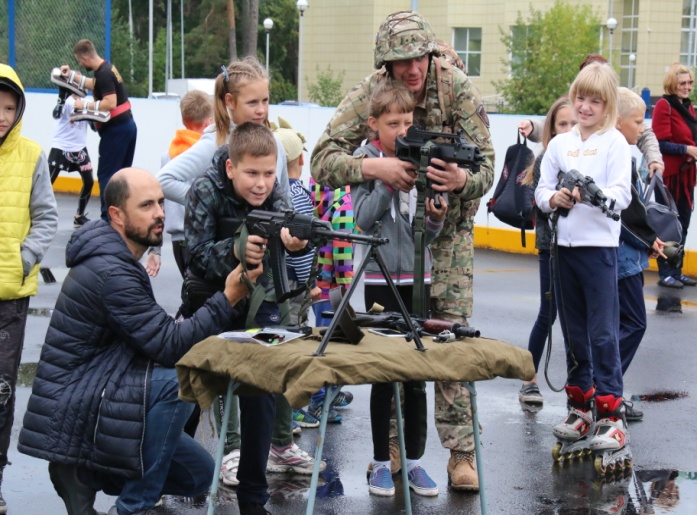 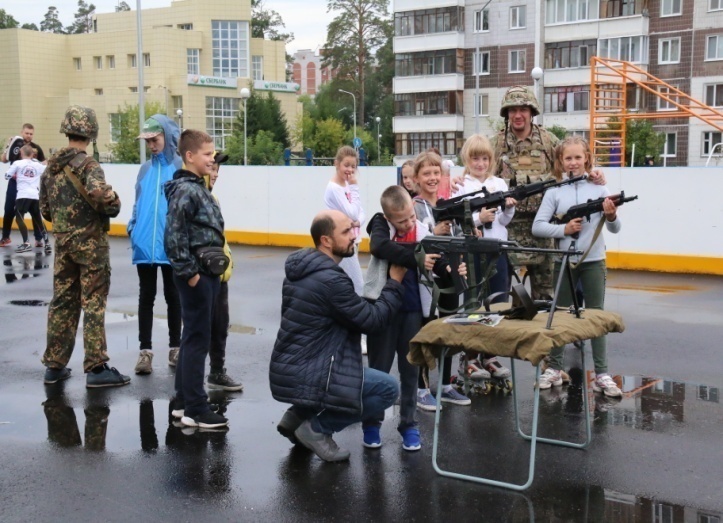 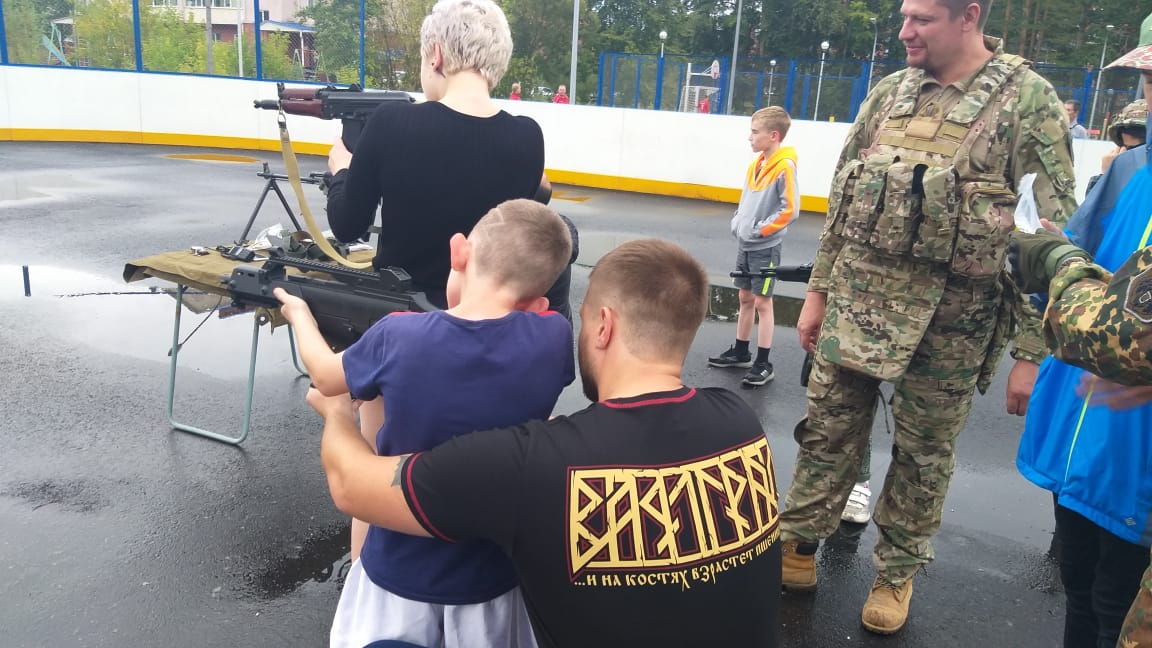 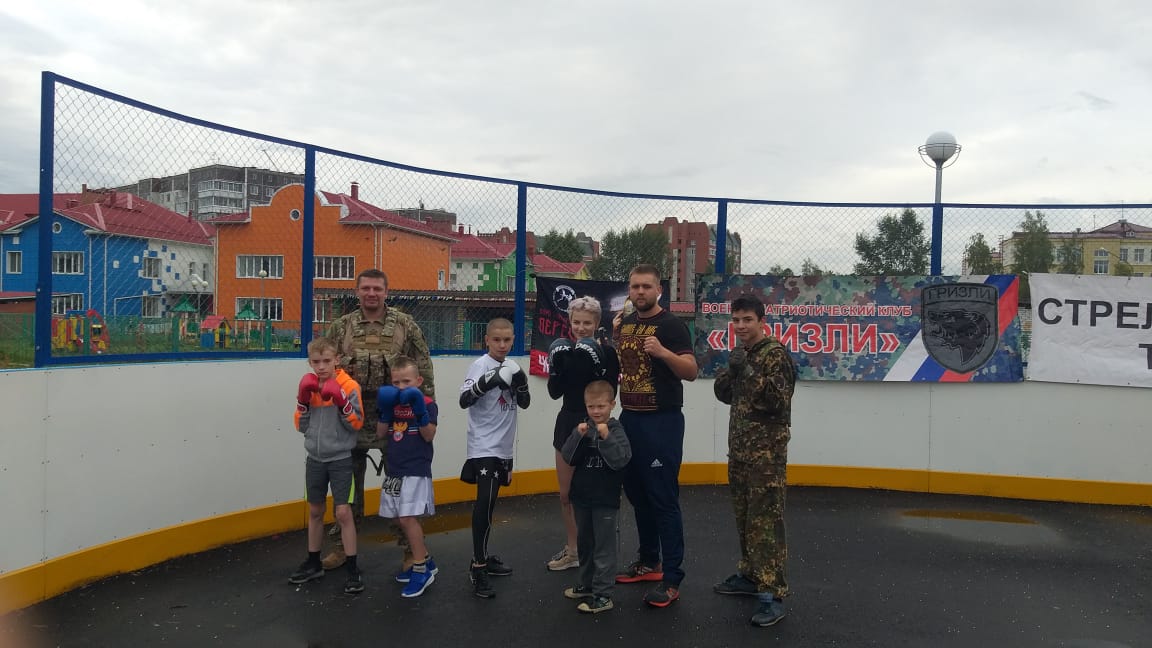 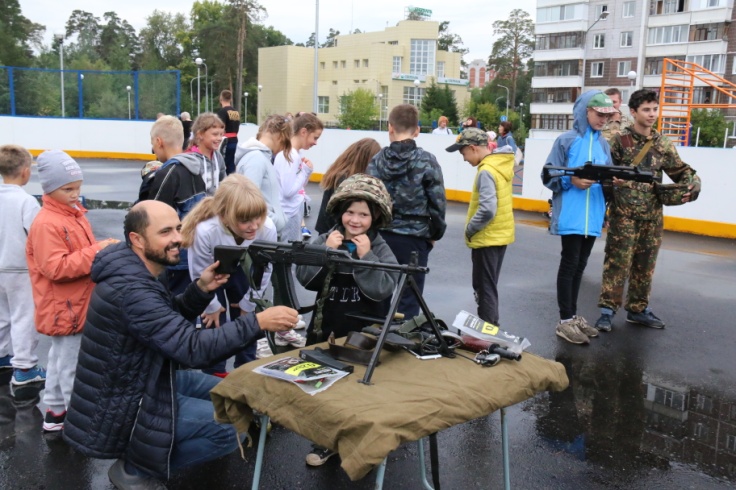 18 сентября в п. Орловка прошла товарищеская встреча по волейболу, где собрались любители этого вида спорта. Приняли участие следующие команды:«Население»;«Самусь»;«Студенты Томска»;«Сборная «Орловская СОШ»».Команды играли по 2 партии до 25 очков на выбывание. Победителем товарищеской встречи стала команда «Студенты Томска», II место заняла команда «Студенты Томска» и почетное III- команда «Самусь». Мероприятие провел инструктор по спорту – Щеглов Дмитрий.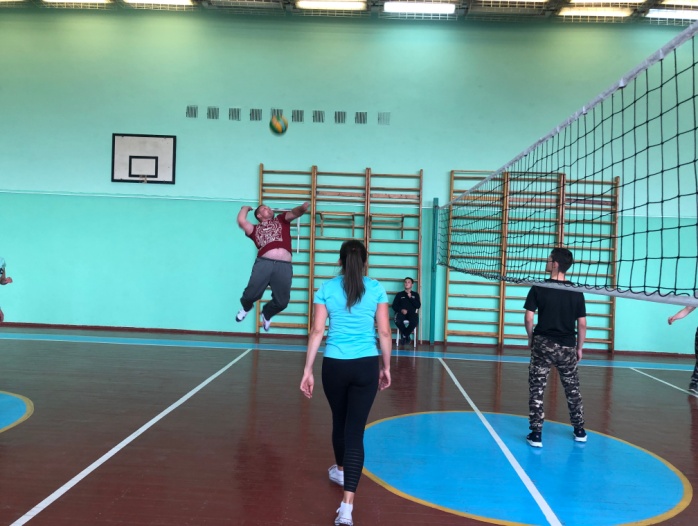 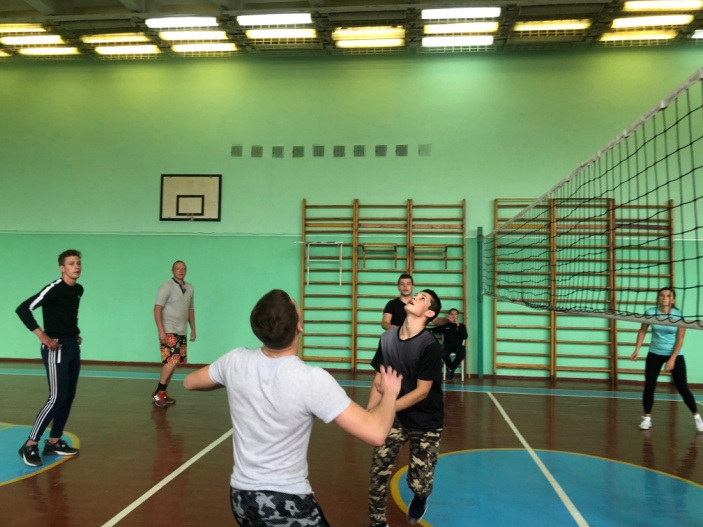 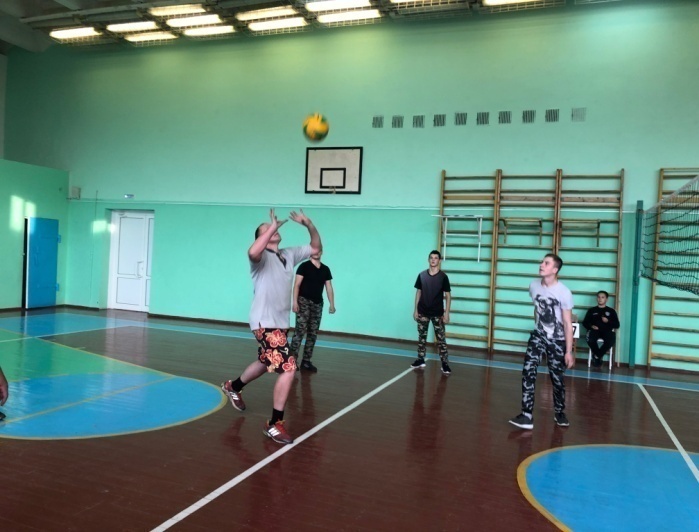 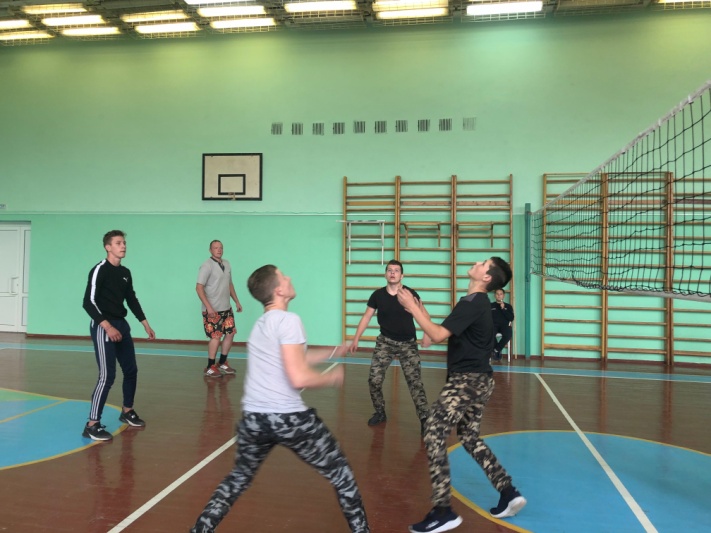 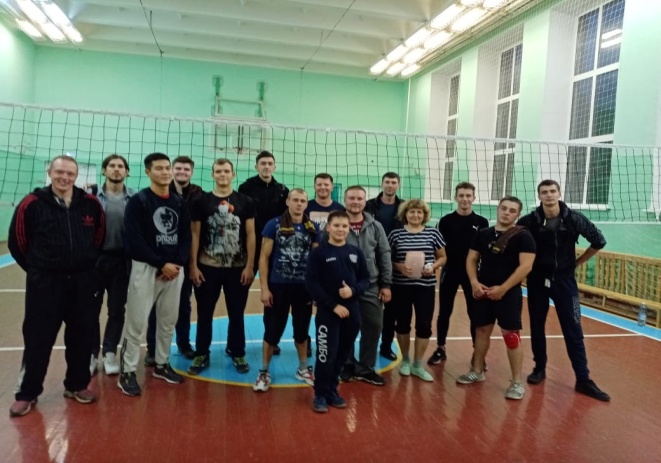 В этот же день в п. Самусь прошел осенний кубок по мини – футболу среди дворовых команд. Мероприятие проходило на открытой спортивной площадке при МБОУ «Самусьский лицей им. академика В.В. Пекарского» под руководством инструктора по спорту Дуданец Владимира. Приняли участие 3 команды:«Самусьский лицей»;«Камышка»;«Газпром».Победу одержала команда «Камышка», II место – «Самусьский лицей», III место – «Газпром». Победители и призеры были награждены ценными призами.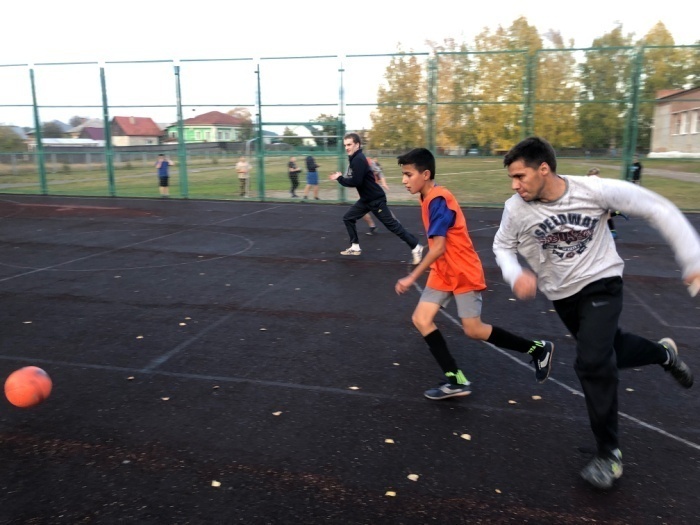 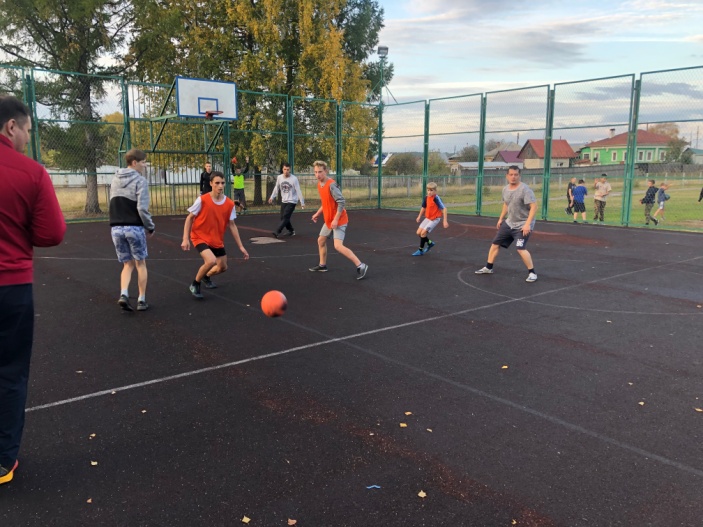 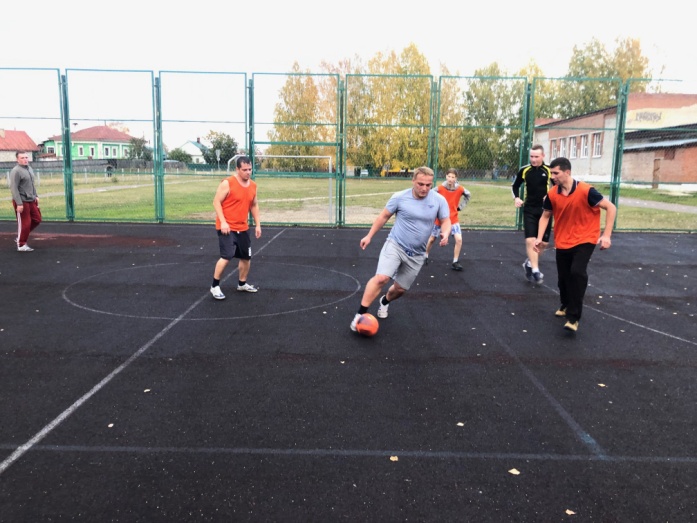 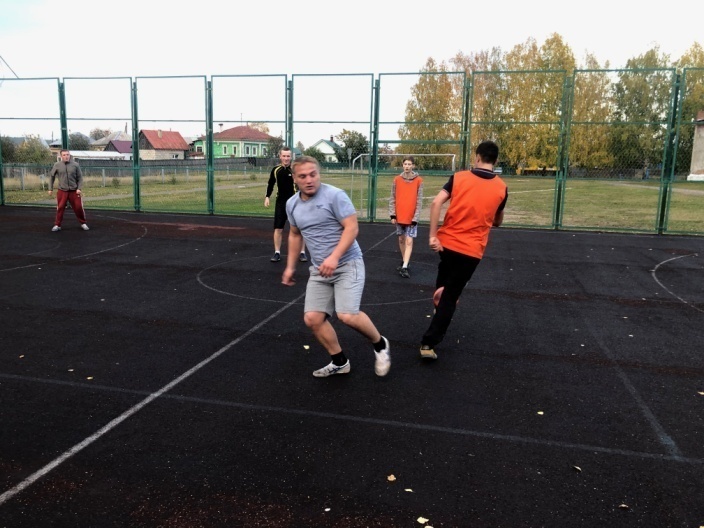 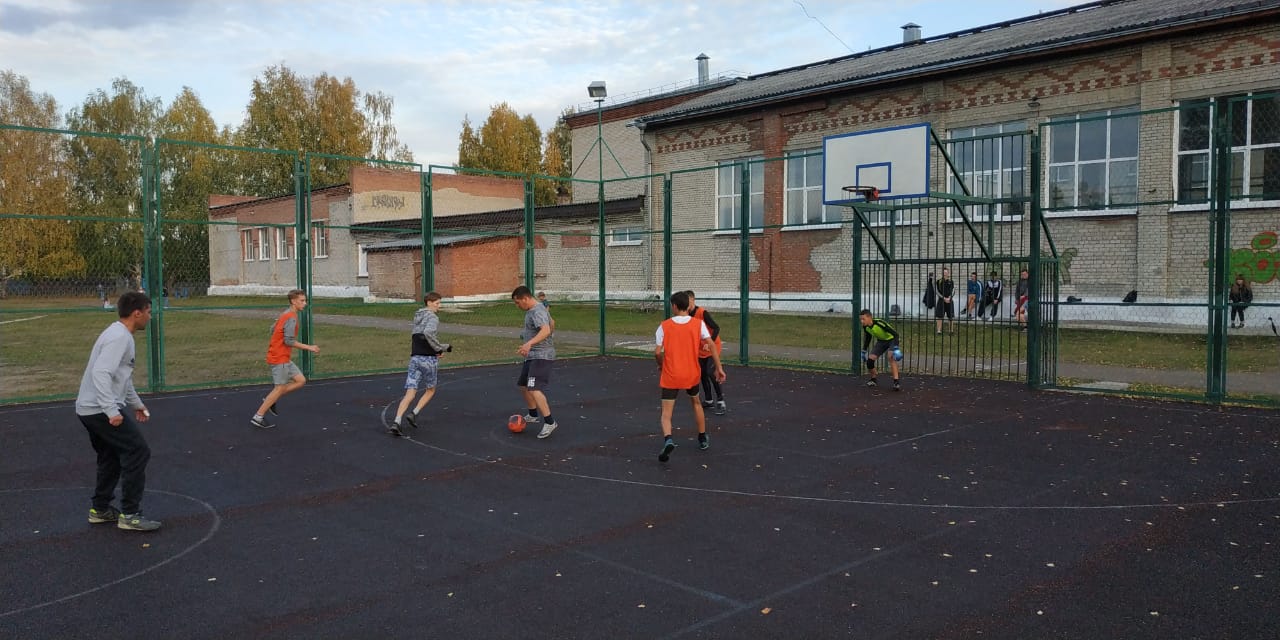 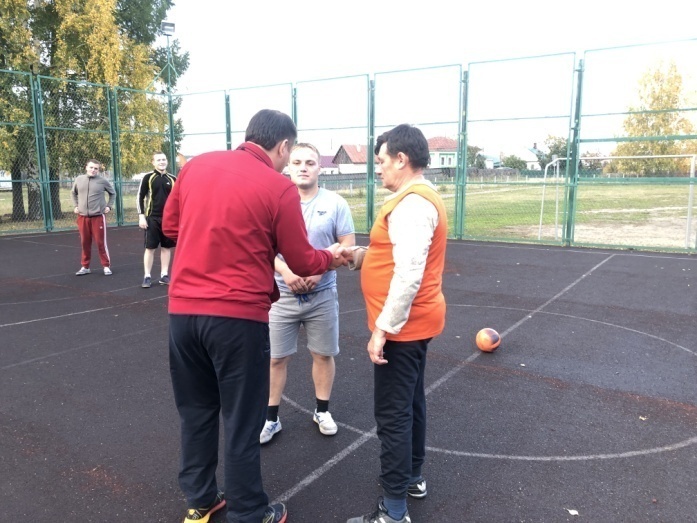 Матчевые встречи по мини – футболу среди команд по месту жительства прошли 20 сентября на открытой спортивной площадке при МБОУ «СОШ №88                  им. А. Бородина и А. Кочева» по адресу: просп. Коммунистический, 141. Мероприятие организовано совместно с сотрудниками отделения по делам несовершеннолетних УМВД России по ЗАТО Северск.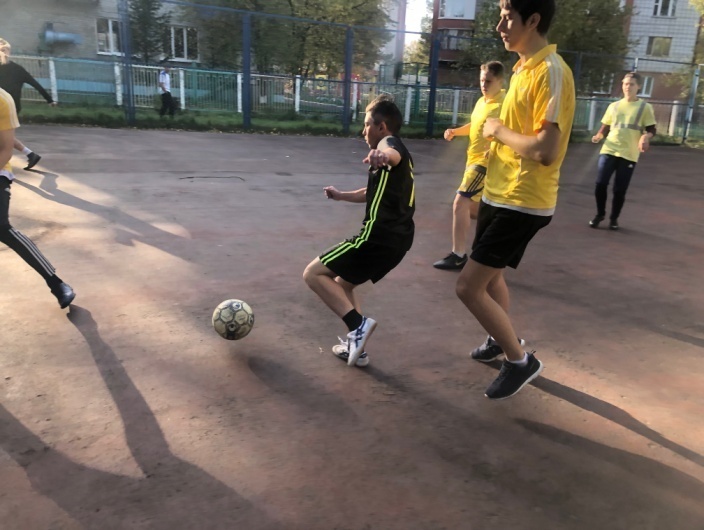 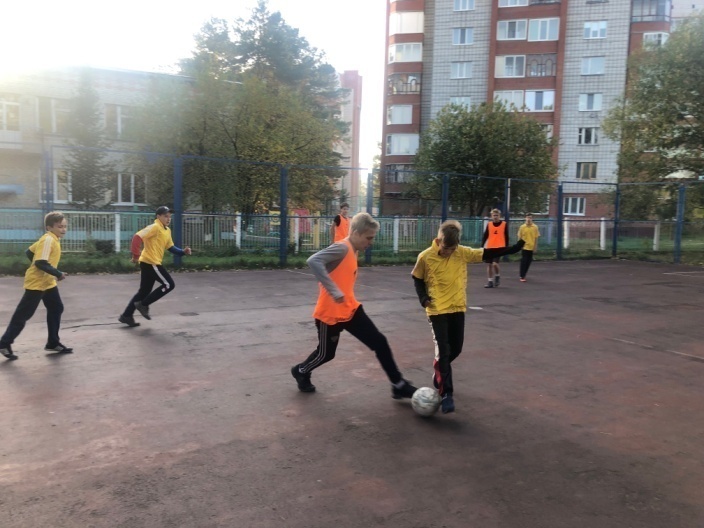 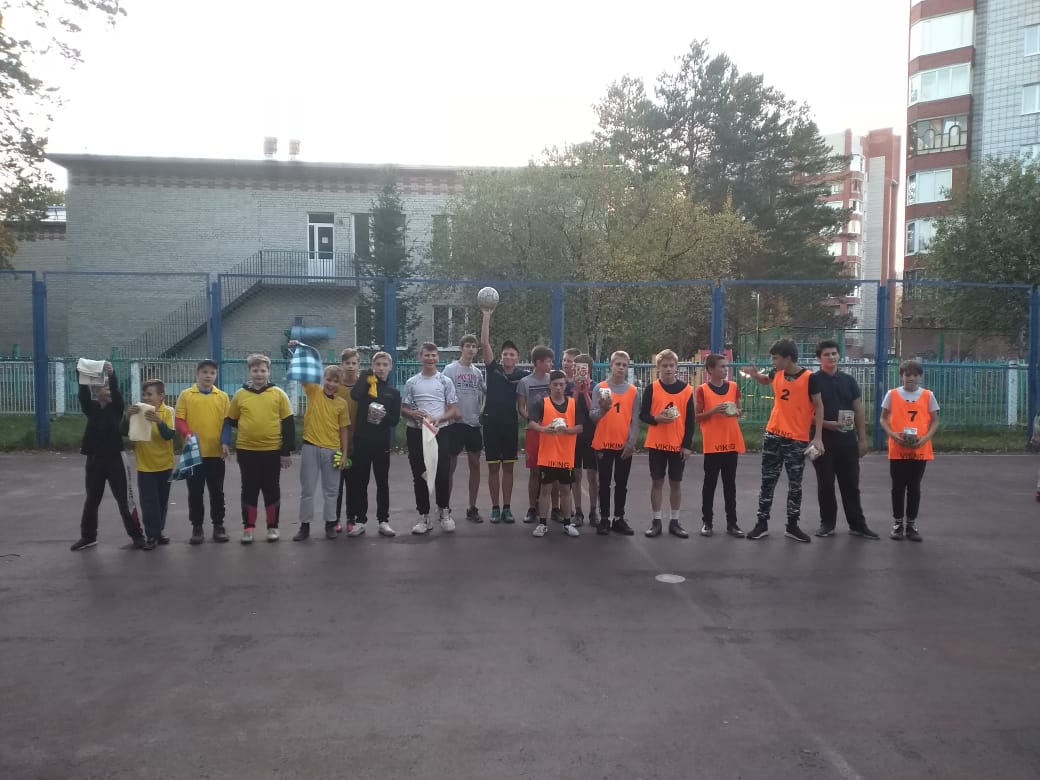 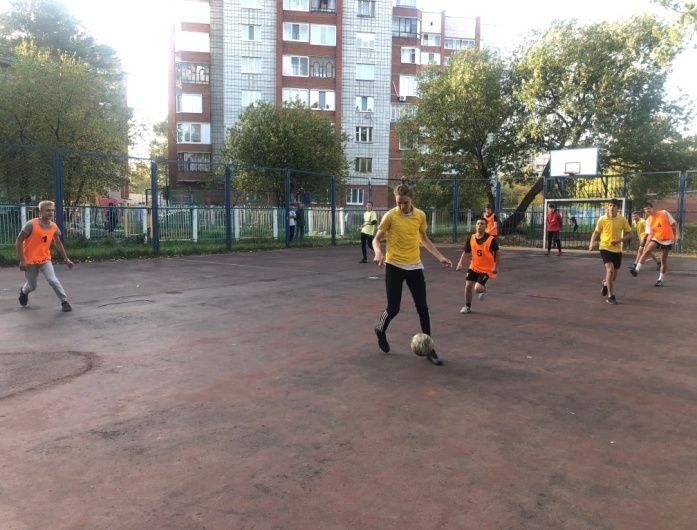 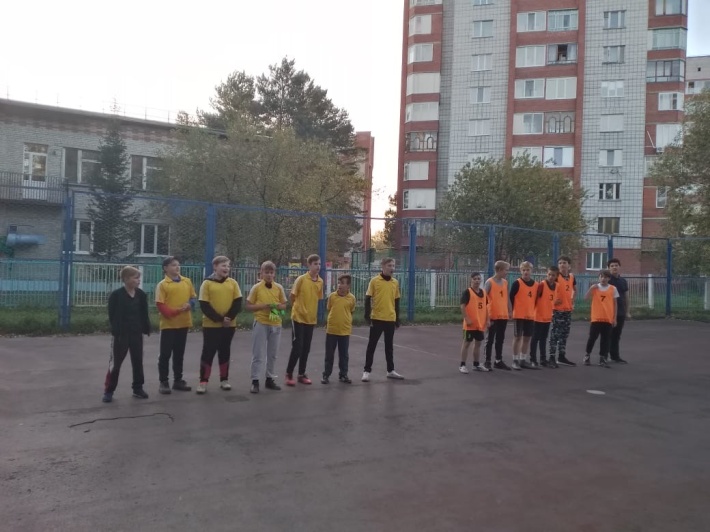 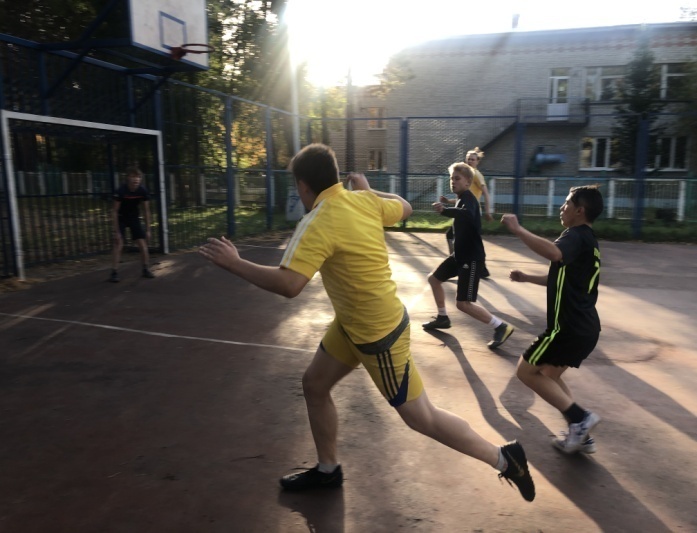 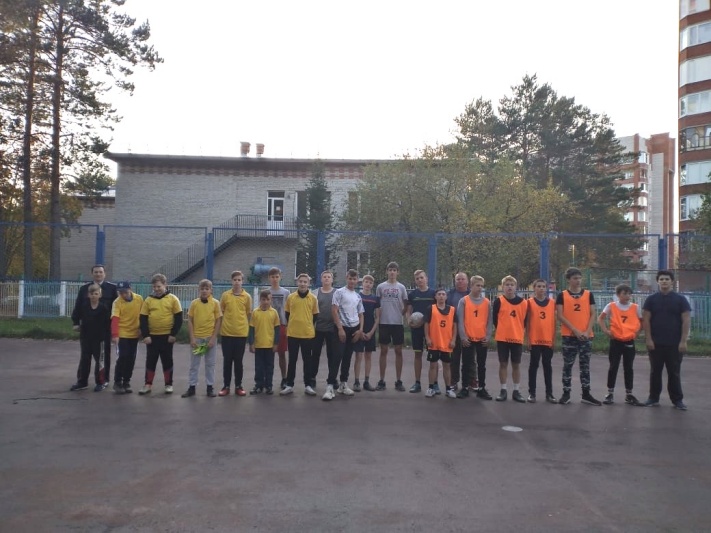 22 сентября на открытой спортивной  площадке с антивандальными тренажерами                    (ул. Курчатова,13а) состоялось физкультурно – спортивное мероприятие «Северск, выходи гулять!» под руководством инструктора по спорту – Копанева И.В. Для ребят проводилась открытая тренировка по воркаут, где смогли проверить  свои силы, подтягиваясь на перекладине, и сыграли в баскетбол.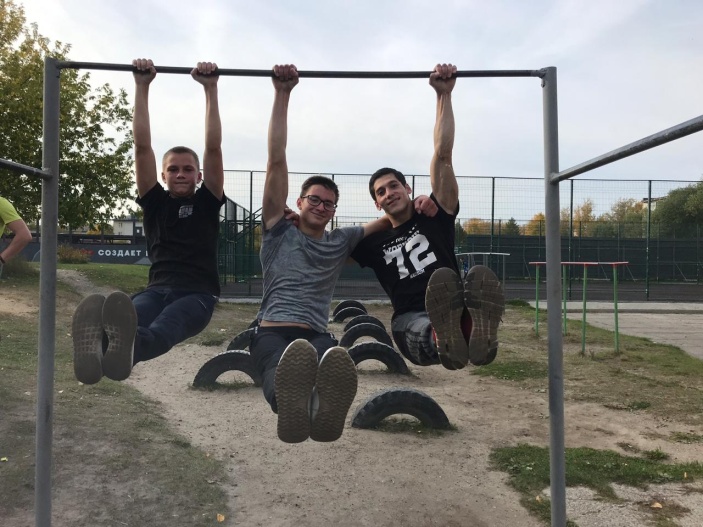 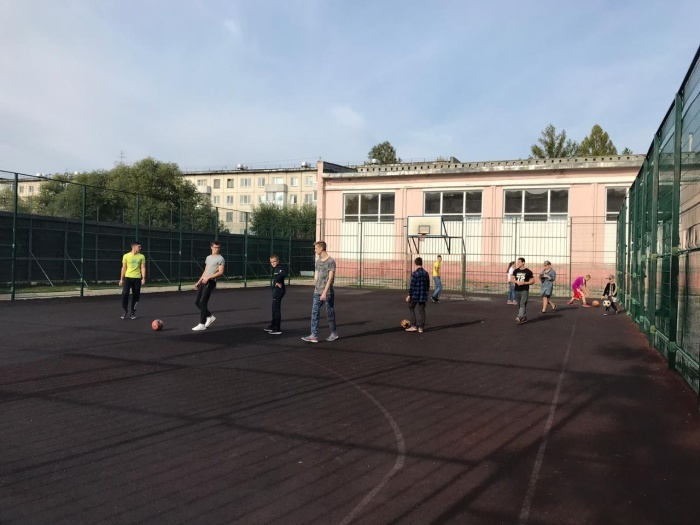 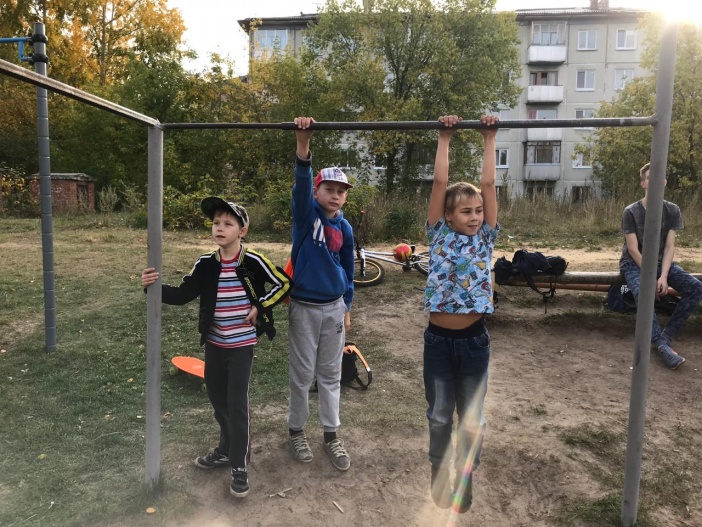 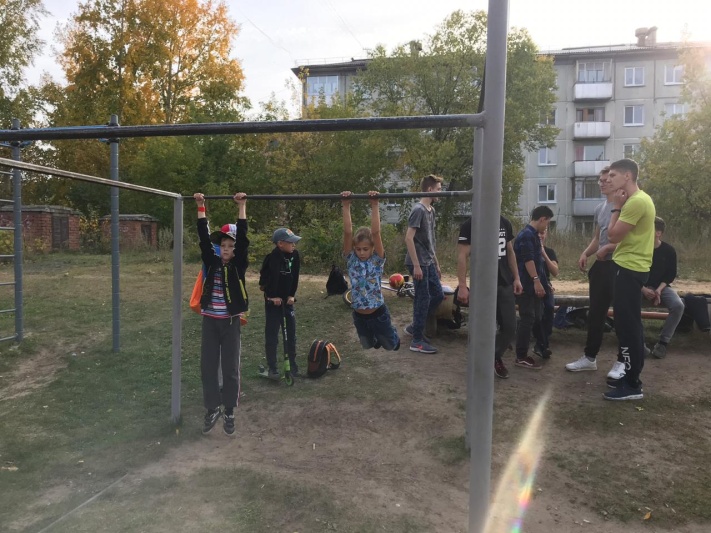 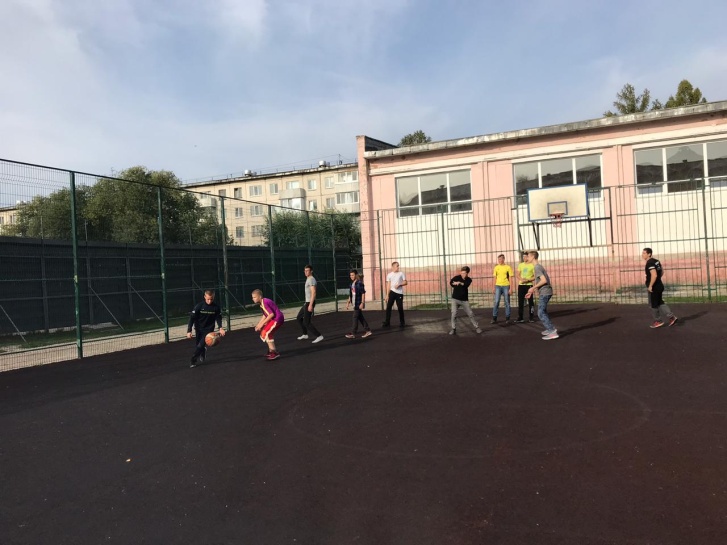 28 сентября в городском шахматном клубе «Дебют» прошли соревнования             по шахматам, посвященные Дню работника Атомной промышленности. Приняли участие 18 человек, где возрастная категория составила до 60 лет и старше. Провели 17 туров, каждый тур состоял из 12 минут. Победители возрастной категории до 60 лет:Iместо – Смольянинов В.М.II место – Морозов Р.А.III место – Чюменцев В.В.Победители возрастной категории старше 60 лет:Iместо – Климанов А.В.II место – Никитин С.С.III место – Филонов М.Н.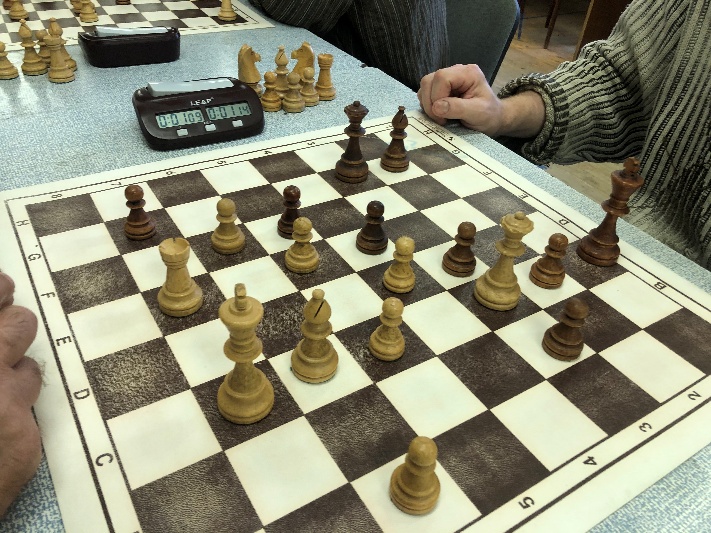 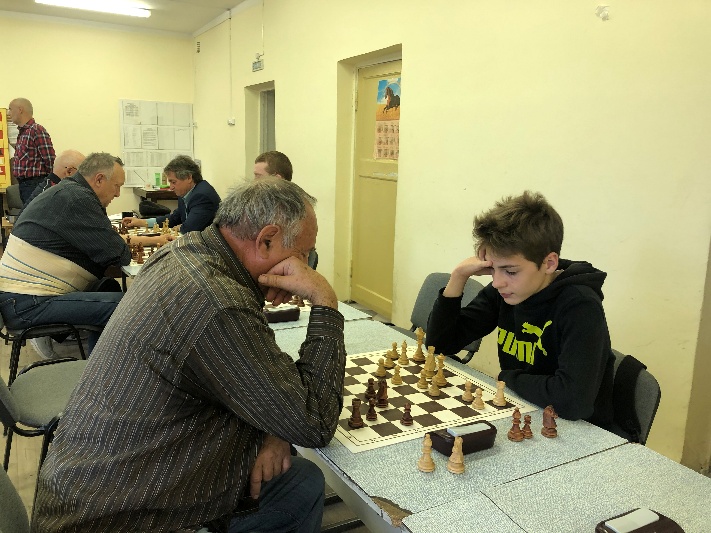 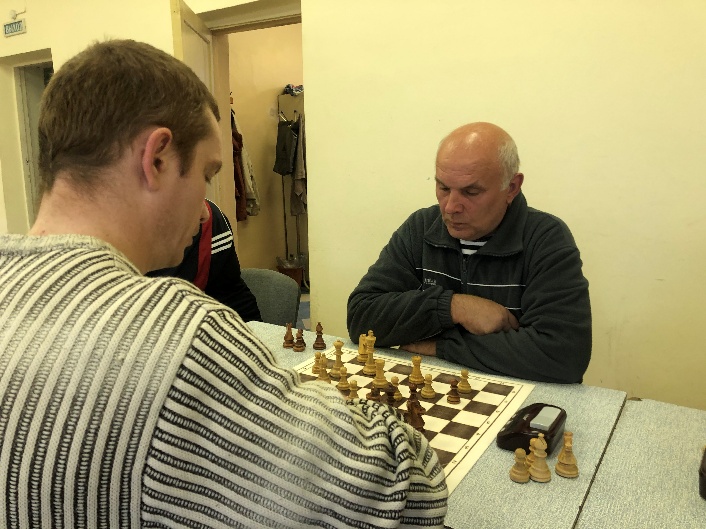 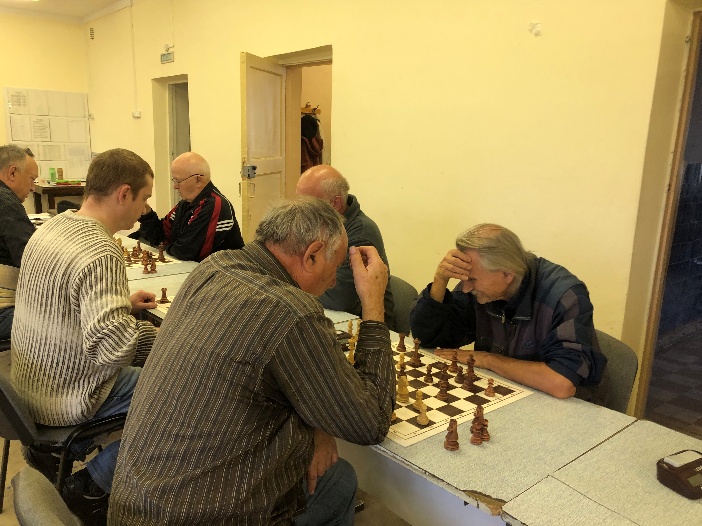 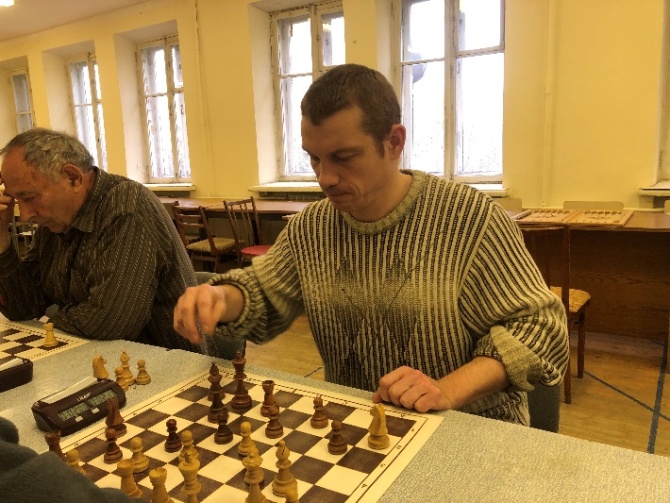 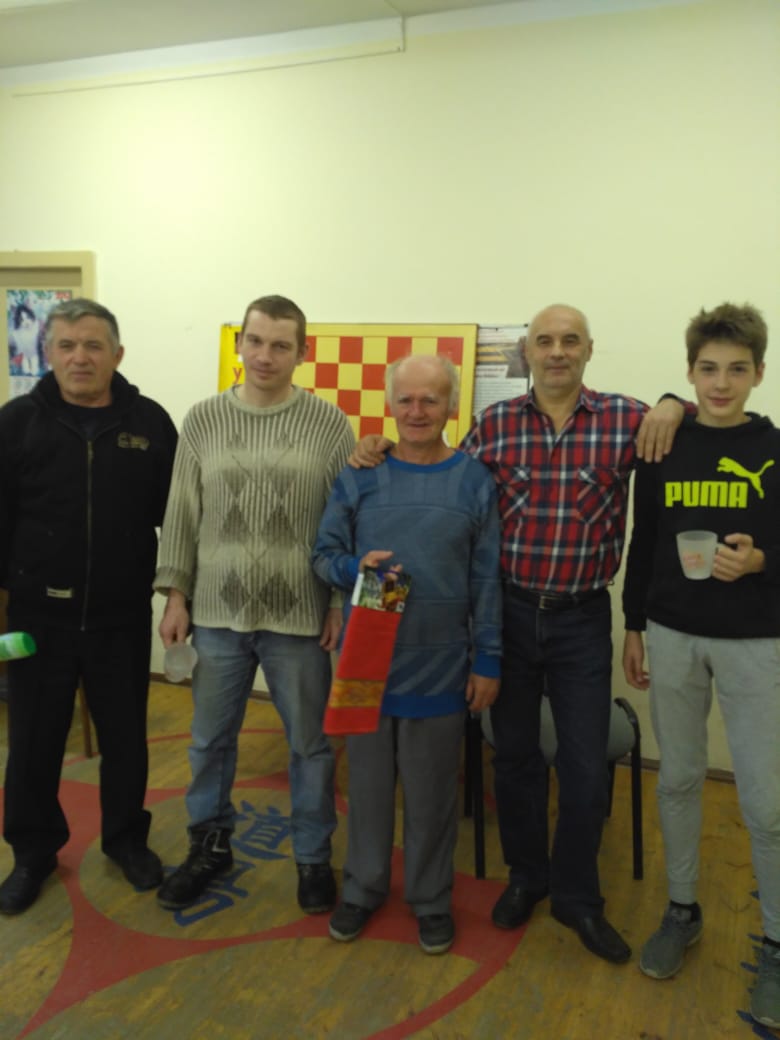 